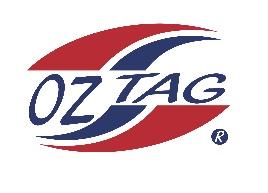     2023 Sutherland Shire Stingrays                                    Under Boys 15 Representative Congratulations to the following players selected in the under U15 Boys team to represent Sutherland Shire Stingrays. Division: U15 Boys 		Coach/s: Jared Starr / Tim Jenkins Phone: 0421 079 159 		Email: Manager: Dom Barlow Phone:Email: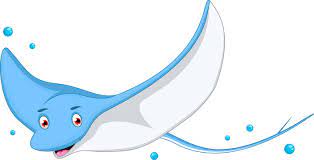 Name1Toby Beckette 2Hamish Barlow    3Cooper Bowden 4Hayden Clarke 5Locky Gallagher 6James Hodge 7Luke Jenkins 8Brodie Johnsen 9Martin Lim 10River McMahon 11Tom Powell 12Cooper Starr 13Spencer Swann 14William Watson 15Zack Woodger 16Hugh Windon 17Harley Brown 18Daniel Green 19Billy Rose 20